Onassis Foundation Scholarships Call for the academic year 2022-23SHAREON FACEBOOKSHAREON TWITTERThe City of Tomorrow opens up its doors again and invites young people with innovative ideas and bright minds to inhabit it.Andreas studies epidemiology and builds bridges with his knowledge. Spyros conducts research in biochemistry and opens new paths with his innovative ideas. Katerina delves deeper into school psychology and lays a solid foundation with her mind. These PEOPLE, along with 7.408 more inhabitants, live in the city of tomorrow, the city of the ONASSIS FOUNDATION Scholars. The inhabitants of this city do not stop even for a moment to evolve, innovate, excel, and shape a better future for our society.The City of Tomorrow keeps growing thanks to you. Submissions are now open.Deadline for submitting applications and relevant supporting documents: February 28, 2022. The results will be announced through our website after July 15, 2022.APPLICATIONS FOR THE ONASSIS FOUNDATION SCHOLARSHIPS 2022-23 ARE NOW OPEN. DEADLINE: FEBRUARY 28, 2022Scholarships Call for the Academic Year 2022-23The ONASSIS FOUNDATION announces its annual scholarship programs for the academic year 2022-23. The candidates are kindly requested to carefully read the scholarship call that prescribes the terms and conditions of awarding a scholarship, the available specializations and levels of studies before filling in and submitting the relevant on-line application form.For further information regarding the current announcement, the relevant terms, the application process and the supporting documents please review the Frequently Asked Questions and Scholarship Regulation below or contact the SCHOLARSHIPS Department through email: scholarship.applications@onassis.org or via phone: +30 210 37 13 053, -054, -055, -056, -057.SCHOLARSHIPS are open to all those holding Greek citizenship and/or of Greek nationality, or to graduates of Greek universities who hold a High School Diploma from Greece, regardless of their citizenship, provided that they have a legal residence permit in Greece.Please note that the deadline for the submission of applications is February 28, 2022. Applications submitted after the deadline are not accepted.Application and supporting documentsScholarships Call 2022-23 (Terms & Conditions)Application Form - Studies in countries worldwideApplication Form - Studies in GreeceRecommendation Letter in EnglishCertificate of candidate rankingSigned Statement with the cost of studies in GreekFrequently asked questions in GreekScholarships Regulation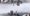 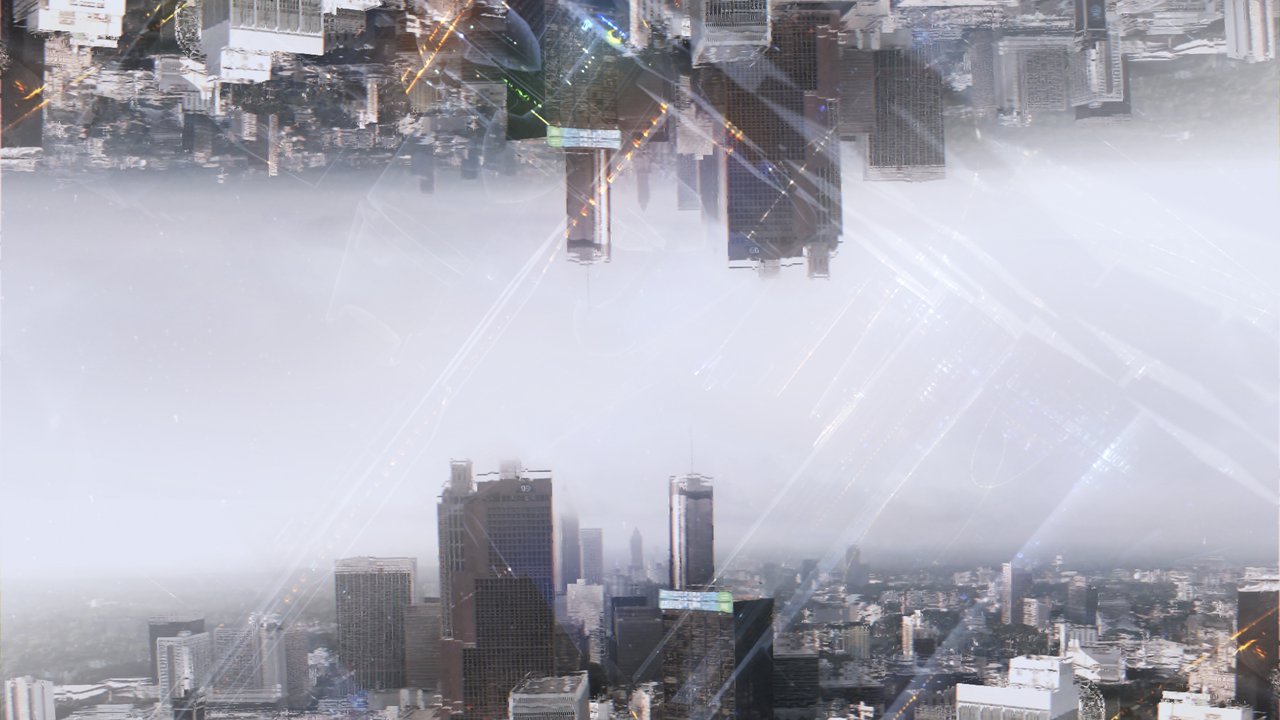 Meet some of the several thousand scholars living in this city of tomorrow, who joined the community over the last decade:Panagiotis Kyriakopoulos– 2019 Scholar
In December 2021, he was awarded for Excellence in Research from the Adam Smith Business School of the University of Glasgow. His research focuses on Technology Parks, internationalization of micromultinational enterprises, global entrepreneurship, and global business strategy.Christina Karafyllia – 2017 Scholar
Christina worked out the answers to two math problems that had remained unsolved since 1996.Stefanos Levidis – 2017 Scholar
Stefanos is a member of the Forensic Architecture research agency based at Goldsmiths, University of London. The agency has played a vital role in the conviction of Golden Dawn members and in the former political party being declared a criminal organization.Dora Chatzi-Rodopoulou – 2014 Scholar
She was awarded the European Heritage Award / Europa Nostra Award 2021 for the category of Research. The “Control Shift” research project focuses on the practice of Industrial Heritage Reuse in Europe, with special emphasis on the United Kingdom, The Netherlands, Spain, and Greece, and provides a much-needed alternative framework for the conservation of industrial heritage.Danae Manolesou – 2015 Scholar
Danae is a member of the research group that designed a 3D printed face shield (3DVFaceShield) distributed free to hospitals on the front line in the fight against Covid-19.Evangelos Delikonstantis – 2017 Scholar
He was awarded the 2021 EFCE Excellence Award in Process Intensification from the European Society of Mechanical Engineers for his ground-breaking work on a methane-to-ethylene conversion process.Andreas Tsiartas - 2017 Scholar
He is one of the four winners, out of a total of 143 candidates, of the DYCE (Discovering Young Composers of Europe) competition, for his work “Pnoé” for chamber ensemble, which was performed in Oslo’s Sentralen by the Cikada Ensemble under the direction of Christian Eggen.Maria Dimakopoulou – 2015 Scholar
Maria solved a problem with Intel processors that had been unresolved for years, and completed her studies with a perfect ten grade point average – the first graduate to do so in the history of the National Technical University of ATHENS.Marianna Kapsetaki – 2017 Scholar
She was selected in the European “30 under 30” list of ‘Forbes.’ The main study in her PhD in Cognitive Neuroscience focused on spatial memory in stroke patients.Panagiotis Barkas – 2018 Scholar
He received from the Academy of ATHENS the Bank of Greece Award for his original scientific research entitled “Determinants of investments in Greece.”Theodoros Giavridis – 2015 Scholar
Theodoros has contributed to the creation of new “weapons” in the fight against cancer. The treatment he proposes is based on “training” immune system cells in patients to recognize and destroy cancer cells.Konstantina Kotzamani – 2016 Scholar
Konstantina has been honored three times by the Hellenic Film Academy with its Best Short Film Award, and was nominated for the same honor at the European Academy Awards in 2015 and 2017.Dimitra Pouli – 2014 Scholar
Dimitra is part of a research team that discovered a pioneering new non-invasive technique for diagnosing skin cancer.READ MORE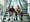 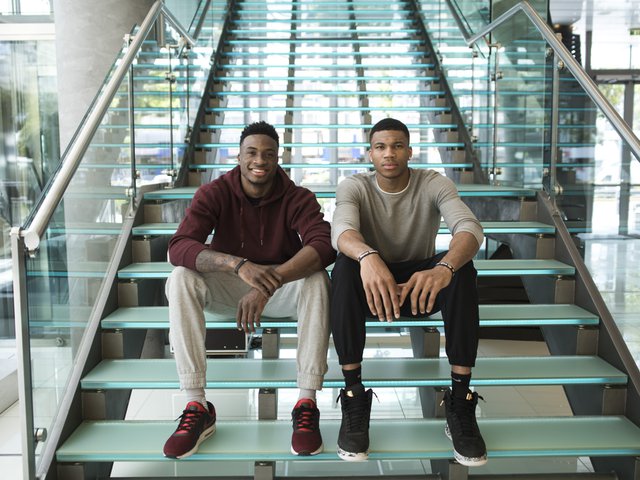 >ScholarshipsONASSISAthensOnassis Stegi107-109 Syngrou Avenue
11745 Athens, Greece


Onassis Library56 Amalias Avenue
10558 Athens, Greece

Olympic Shipping & Management8 Zefirou Street
17561 Palaio Faliro, Greece

Onassis Scholarships4 Aeschinou Street
10558 Athens, GreeceNew YorkOnassis Cultural Center New YorkOlympic Tower
645 Fifth Avenue
New York, NY 10022Los AngelesΟnassis Los Angeles1617 Angeles Avenue
Los Angeles, CA 90026VaduzOnassis FoundationHeiligkreuz 2, 9490 Vaduz
Vaduz, FL 9490, LiechtensteinFollow Onassis Stegi
on Social MediaFacebook
YouTube
Instagram
Twitter
LinkedInFollow Onassis Foundation
on Social MediaFacebook
YouTubeNewsletterOnassis Foundation newsletterContact Us
Terms of Use
Privacy Notice
Cooki